WegbeschreibungUnterrichtsräume des Landgerichts Hannover (Nebenstelle)
in der Podbielskistraße 158 (Eingang im Innenhof,
erreichbar über den Durchgang vor der Einmündung Raffaelstraße)Fahrtweg mit öffentlichen Verkehrsmitteln:Ab Hauptbahnhof (Fahrtzeit: ca. 6 Minuten)Stadtbahn–Linie	3 					Fahrtrichtung Altwarmbüchen Stadtbahn–Linie	7					Fahrtrichtung SchierholzstraßeStadtbahn-Linie 	9					Fahrtrichtung FasanenkrugHaltestelle							Pelikanstraße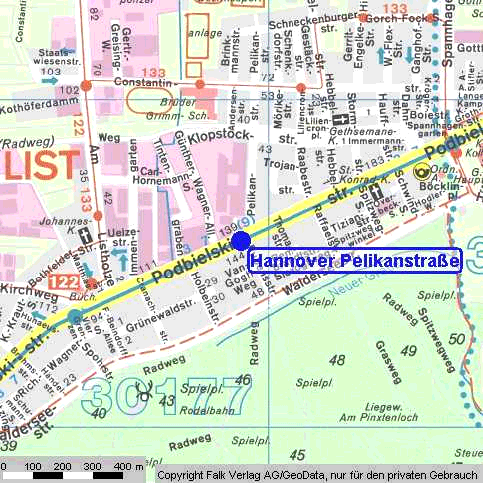 